
Bleckmann verbreekt records op Black Friday 2018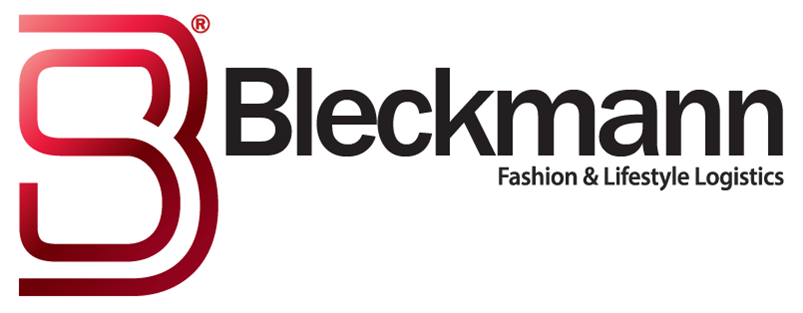 Afgelopen Black Friday hebben we de beste resultaten ooit geboekt. De bestellingen liepen storm als nooit tevoren, maar dankzij de inzet van onze medewerkers wisten we de verwachtingen van onze klanten te overtreffen! Deel worden van ons fantastische team? Bekijk hier welke vacatures we open hebben staan.